Publicado en  el 12/05/2015 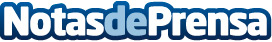 Nace Soluciones ProfesionalesDatos de contacto:Nota de prensa publicada en: https://www.notasdeprensa.es/nace-soluciones-profesionales_1 Categorias: Derecho http://www.notasdeprensa.es